Fortsätt på nästa sida(forts.)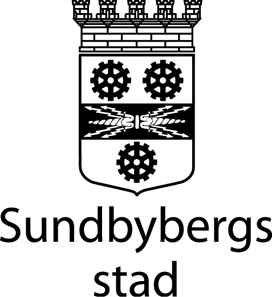 1 (2) Anmälan om dagvattenanläggningenligt 9 kap. 2 § miljöbalken (1998:808) och 13, 14 §§ förordning (1998:899) om miljöfarlig verksamhet och hälsoskyddAnmälan om dagvattenanläggningenligt 9 kap. 2 § miljöbalken (1998:808) och 13, 14 §§ förordning (1998:899) om miljöfarlig verksamhet och hälsoskyddPersonuppgifter som lämnas i samband med ansökan behandlas i enlighet med Personuppgiftslagen (PuL). 
Mer information finns på Sundbybergs stads webbplats www.sundbyberg.se/personuppgiftslagen.Personuppgifter som lämnas i samband med ansökan behandlas i enlighet med Personuppgiftslagen (PuL). 
Mer information finns på Sundbybergs stads webbplats www.sundbyberg.se/personuppgiftslagen.Personuppgifter som lämnas i samband med ansökan behandlas i enlighet med Personuppgiftslagen (PuL). 
Mer information finns på Sundbybergs stads webbplats www.sundbyberg.se/personuppgiftslagen.Personuppgifter som lämnas i samband med ansökan behandlas i enlighet med Personuppgiftslagen (PuL). 
Mer information finns på Sundbybergs stads webbplats www.sundbyberg.se/personuppgiftslagen.Anmälan ska skickas in senast sex veckor innan verksamheten ska starta.Anmälan ska skickas in senast sex veckor innan verksamheten ska starta.Anmälan ska skickas in senast sex veckor innan verksamheten ska starta.Anmälan ska skickas in senast sex veckor innan verksamheten ska starta. Ny verksamhet Ny verksamhet Ändring av verksamhet Ändring av verksamhetVerksamhetsutövare (ansvarig för anläggandet)Verksamhetsutövare (ansvarig för anläggandet)Verksamhetsutövare (ansvarig för anläggandet)Verksamhetsutövare (ansvarig för anläggandet)NamnNamnFastighetsbeteckning för anläggningFastighetsbeteckning för anläggningAdressPostnummerPostnummerPostortKontaktpersonKontaktpersonKontaktpersonTelefonE-postadressE-postadressE-postadressE-postadressNamn (företag/person)Namn (företag/person)Organisations-/personnummerOrganisations-/personnummerFaktureringsadress (c/o, gatuadress)Faktureringsadress (c/o, gatuadress)Faktureringsadress (c/o, gatuadress)Faktureringsadress (c/o, gatuadress)FakturareferensPostnummerPostnummerPostortAnläggningenAnläggningenAnläggningenAnläggningenVerksamhetens startdatumVerksamhetens startdatumVerksamhetens startdatumVerksamhetens startdatumTyp av anläggning, beskrivning av utformning och syfteTyp av anläggning, beskrivning av utformning och syfteTyp av anläggning, beskrivning av utformning och syfteTyp av anläggning, beskrivning av utformning och syfteVilka föroreningar kan dagvattnet innehålla?Vilka föroreningar kan dagvattnet innehålla?Vilka föroreningar kan dagvattnet innehålla?Vilka föroreningar kan dagvattnet innehålla?På vilket sätt renar anläggningen dessa föroreningar?På vilket sätt renar anläggningen dessa föroreningar?På vilket sätt renar anläggningen dessa föroreningar?På vilket sätt renar anläggningen dessa föroreningar?Var sker utsläpp och till vilken recipient?Var sker utsläpp och till vilken recipient?Var sker utsläpp och till vilken recipient?Var sker utsläpp och till vilken recipient?Beskriv vilken typ av ytor och storlek (m2) som avvattnasBeskriv vilken typ av ytor och storlek (m2) som avvattnasBeskriv vilken typ av ytor och storlek (m2) som avvattnasBeskriv vilken typ av ytor och storlek (m2) som avvattnasSepareras rent och förorenat dagvatten?Separeras rent och förorenat dagvatten?Finns misstanke om förorenad mark?Avstånd till högsta grundvattennivå? Ja  Nej  Delvis Ja  Nej  Delvis Ja  NejÖvrigt, egna kommentarerÖvrigt, egna kommentarerÖvrigt, egna kommentarerÖvrigt, egna kommentarerTill anmälan bifogasTill anmälan bifogasTill anmälan bifogasTill anmälan bifogas Tydliga ritningar över anläggningen samt information om larm, provtagningsresultat/beräkningar med mera. Tydliga ritningar över anläggningen samt information om larm, provtagningsresultat/beräkningar med mera. Tydliga ritningar över anläggningen samt information om larm, provtagningsresultat/beräkningar med mera. Tydliga ritningar över anläggningen samt information om larm, provtagningsresultat/beräkningar med mera. Beskrivning av den drift som planeras för anläggningen och hur ofta den ska utföras (egenkontrollprogram). Beskrivning av den drift som planeras för anläggningen och hur ofta den ska utföras (egenkontrollprogram). Beskrivning av den drift som planeras för anläggningen och hur ofta den ska utföras (egenkontrollprogram). Beskrivning av den drift som planeras för anläggningen och hur ofta den ska utföras (egenkontrollprogram). Situationsplan över området med tydliga anvisningar över:placering av anläggningenutsläppspunkter/punkt för påkoppling på dagvattennätytor som ska avvattnas Situationsplan över området med tydliga anvisningar över:placering av anläggningenutsläppspunkter/punkt för påkoppling på dagvattennätytor som ska avvattnas Situationsplan över området med tydliga anvisningar över:placering av anläggningenutsläppspunkter/punkt för påkoppling på dagvattennätytor som ska avvattnas Situationsplan över området med tydliga anvisningar över:placering av anläggningenutsläppspunkter/punkt för påkoppling på dagvattennätytor som ska avvattnas Vid infiltrationsanläggning ska information om markens genomsläpplighet bifogas. Vid infiltrationsanläggning ska information om markens genomsläpplighet bifogas. Vid infiltrationsanläggning ska information om markens genomsläpplighet bifogas. Vid infiltrationsanläggning ska information om markens genomsläpplighet bifogas.Tänk på attEn fullständigt ifylld blankett med rätt bilagor gör att ärendet går snabbare att handlägga. Det är viktigt att anmälan innehåller de uppgifter, ritningar och beskrivningar som behövs för att förvaltningen ska kunna göra en bedömning av verksamheten. Kontakta Sundbybergs stads växel, tel. 08-706 80 00, om du har frågor.För anmälan tas en avgift ut enligt taxa fastställd av kommunfullmäktige den 24 oktober 2014, § 407. Avgiften baseras på timavgift, för närvarande 1 050 kronor per timme.UnderskriftTänk på attEn fullständigt ifylld blankett med rätt bilagor gör att ärendet går snabbare att handlägga. Det är viktigt att anmälan innehåller de uppgifter, ritningar och beskrivningar som behövs för att förvaltningen ska kunna göra en bedömning av verksamheten. Kontakta Sundbybergs stads växel, tel. 08-706 80 00, om du har frågor.För anmälan tas en avgift ut enligt taxa fastställd av kommunfullmäktige den 24 oktober 2014, § 407. Avgiften baseras på timavgift, för närvarande 1 050 kronor per timme.UnderskriftTänk på attEn fullständigt ifylld blankett med rätt bilagor gör att ärendet går snabbare att handlägga. Det är viktigt att anmälan innehåller de uppgifter, ritningar och beskrivningar som behövs för att förvaltningen ska kunna göra en bedömning av verksamheten. Kontakta Sundbybergs stads växel, tel. 08-706 80 00, om du har frågor.För anmälan tas en avgift ut enligt taxa fastställd av kommunfullmäktige den 24 oktober 2014, § 407. Avgiften baseras på timavgift, för närvarande 1 050 kronor per timme.UnderskriftTänk på attEn fullständigt ifylld blankett med rätt bilagor gör att ärendet går snabbare att handlägga. Det är viktigt att anmälan innehåller de uppgifter, ritningar och beskrivningar som behövs för att förvaltningen ska kunna göra en bedömning av verksamheten. Kontakta Sundbybergs stads växel, tel. 08-706 80 00, om du har frågor.För anmälan tas en avgift ut enligt taxa fastställd av kommunfullmäktige den 24 oktober 2014, § 407. Avgiften baseras på timavgift, för närvarande 1 050 kronor per timme.UnderskriftOrtDatumDatumDatumUnderskrift firmatecknareUnderskrift firmatecknareUnderskrift firmatecknareUnderskrift firmatecknareNamnförtydligandeNamnförtydligandeNamnförtydligandeNamnförtydligandeBlankett med bilagor skickas till:Sundbybergs stadstadsmiljö- och serviceförvaltningen172 92 SundbybergEller med e-post till: btn@sundbyberg.seBlankett med bilagor skickas till:Sundbybergs stadstadsmiljö- och serviceförvaltningen172 92 SundbybergEller med e-post till: btn@sundbyberg.seBlankett med bilagor skickas till:Sundbybergs stadstadsmiljö- och serviceförvaltningen172 92 SundbybergEller med e-post till: btn@sundbyberg.seBlankett med bilagor skickas till:Sundbybergs stadstadsmiljö- och serviceförvaltningen172 92 SundbybergEller med e-post till: btn@sundbyberg.se